INSTALLATIONS-ATTEST		für Zutrittskontrollanlagen nach der OVE Richtlinie R 10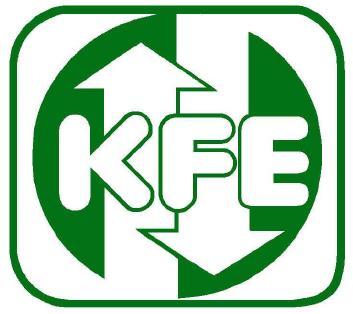 Art des zu schützenden ObjektesGesicherte BereicheUngesicherte Bereiche Wurden in die Projektierung einbezogen, aber auf Kundenwunsch nicht ausgeführt.Fernalarm und ÜbertragungswegEingesetzte Geräte 	Es sind alle an die Zutrittskontrollanlage angeschalteten Geräte anzuführen.1) Ö = Öffnen; Z = Zuhaltung; V = Verschluss2) RW = Raumzonenwechselkontrolle; ZP = 2 Personenzutrittskontrolle; ZW = Zutrittswiederholkontrolle; B = Bilanzierung3) Eindeutige Bezeichnung  des Zutrittspunktes (Tür, Durchgang, Raumnummer)1) Ö = Öffnen; Z = Zuhaltung; V = Verschluss2) RW = Raumzonenwechselkontrolle; ZP = 2 Personenzutrittskontrolle; ZW = Zutrittswiederholkontrolle; B = Bilanzierung3) Eindeutige Bezeichnung  des Zutrittspunktes (Tür, Durchgang, Raumnummer)NotstromversorgungZusätzliche Einrichtungen, welche an der Zutrittskontrollanlage angeschaltet sind12. Instandhaltung und regelmäßige Wartung der Zutrittskontrollanlage 13.SchlussbemerkungDem Betreiber wurde die Anlage am:       nach       Tagen Probebetrieb in funktionsfähigem und betriebsbereiten Zustand 
übergeben.14. Nicht erfüllbare Punkte nach der OVE Richtlinie 10(Abweichungen mit Begründung angeben)15. Störannahmestelle der Errichterfirma16. Signaturen InstallationsattestOriginal bleibt beim Anlagenbetreiber. Kopien werden durch Ankreuzen gekennzeichnet.
Exemplar für:	 Errichter der Anlage 	 Hilfeleistende Stelle	 17. Ergänzungsblatt zum Installationsattest mit der Reg.-Nr:      		Version:      
In diesem Ergänzungsblatt dürfen mehrere Änderungen, die zu verschiedenen Zeiten ausgeführt worden sind, zusam-engefasst werden. Es ist nach jeder abgeschlossenen Änderungen eine neue Versionsnummer zu vergeben und an den Betreiber zur weiteren Veranlassung zu versenden.1) Ö = Öffnen; Z = Zuhaltung; V = Verschluss2) RW = Raumzonenwechselkontrolle; ZP = 2 Personenzutrittskontrolle; ZW = Zutrittswiederholkontrolle; B = Bilanzierung18. Signaturen für Änderungen am bestehenden InstallationsattestOriginal bleibt beim Anlagenbetreiber. Kopien werden durch Ankreuzen gekennzeichnet.
Exemplar für:	 Errichter der Anlage 	 Hilfeleistende Stelle	 Registriernummer: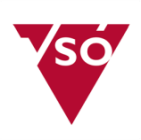 Die Registriernummer ist einem definierten Projekt zugeordnet und darf nur vom VSÖ, der Sektion Sicherheitstechnik im OVE oder vom KFE, Kuratorium für Elektrotechnik  vergeben werden. Atteste ohne Registriernummer sind nicht gültig! Zuwiderhandlung wird strafrechtlich verfolgt. Originalexemplar für den Anlagenbetreiber. Dieses Attest enthält sicherheitsrelevante Daten und ist unbedingt unter Verschluss zu halten.Die Registriernummer ist einem definierten Projekt zugeordnet und darf nur vom VSÖ, der Sektion Sicherheitstechnik im OVE oder vom KFE, Kuratorium für Elektrotechnik  vergeben werden. Atteste ohne Registriernummer sind nicht gültig! Zuwiderhandlung wird strafrechtlich verfolgt. Originalexemplar für den Anlagenbetreiber. Dieses Attest enthält sicherheitsrelevante Daten und ist unbedingt unter Verschluss zu halten.Die Registriernummer ist einem definierten Projekt zugeordnet und darf nur vom VSÖ, der Sektion Sicherheitstechnik im OVE oder vom KFE, Kuratorium für Elektrotechnik  vergeben werden. Atteste ohne Registriernummer sind nicht gültig! Zuwiderhandlung wird strafrechtlich verfolgt. Originalexemplar für den Anlagenbetreiber. Dieses Attest enthält sicherheitsrelevante Daten und ist unbedingt unter Verschluss zu halten.Errichter der AnlageErrichter der AnlageFirma / Name:Straße:PLZ / Ort:Telefon:E-Mail:Kontaktperson:AnlagenbetreiberAnlagenbetreiberFirma / Name:Straße:PLZ / Ort:Telefon:E-Mail:Kontaktperson:Standort der AnlageStandort der AnlageFirma / Name:Straße:PLZ / Ort:Telefon:E-Mail:Kontaktperson: Keller Erdgeschoss 1. Stock 2. StockHilfeleistende StelleHilfeleistende StelleHilfeleistende StelleHilfeleistende StelleHilfeleistende StelleHilfeleistende StelleHilfeleistende Stelle ständig besetzte Stelle ständig besetzte Stelle ständig besetzte Stelle nicht ständig besetzte Stelle nicht ständig besetzte Stelle Extern Extern Extern Intern InternFirma / Name:Straße:PLZ / Ort:Telefon:E-Mail:Kontaktperson:1. Alarm Tel. Nr.      1. Alarm Tel. Nr.      2. Alarm Tel. Nr.      2. Alarm Tel. Nr.      3. Alarm Tel. Nr.      3. Alarm Tel. Nr.      Einverständnis mit der hilfeleistenden Stelle hergestellt am:      Einverständnis mit der hilfeleistenden Stelle hergestellt am:      Einverständnis mit der hilfeleistenden Stelle hergestellt am:      Einverständnis mit der hilfeleistenden Stelle hergestellt am:      Einverständnis mit der hilfeleistenden Stelle hergestellt am:      Einverständnis mit der hilfeleistenden Stelle hergestellt am:      Probealarm durchgeführt am:      Probealarm durchgeführt am:      Probealarm durchgeführt am:      Probealarm durchgeführt am:      Probealarm durchgeführt am:      Probealarm durchgeführt am:      Alarmverifizierung  (mittels Codewortrückfrage) vereinbart:  ja    neinAlarmverifizierung  (mittels Codewortrückfrage) vereinbart:  ja    neinAlarmverifizierung  (mittels Codewortrückfrage) vereinbart:  ja    neinAlarmverifizierung  (mittels Codewortrückfrage) vereinbart:  ja    neinAlarmverifizierung  (mittels Codewortrückfrage) vereinbart:  ja    neinAlarmverifizierung  (mittels Codewortrückfrage) vereinbart:  ja    nein Stehende Verbindung  (TUS; MDL; Infranet; u. dgl.) Stehende Verbindung  (TUS; MDL; Infranet; u. dgl.) TCP/IP-Übertragung AWUG  Analog GSM AWAG ISDNBezeichnung Zutrittspunkt3)RisikoklasseEingabeeinrichtung (IM)  AußenEingabeeinrichtung (IM) InnenAuswerteeinrichtungNotstromversorgung J/NÜberwachung auf  1)Erhöhte     Sicherheit 2)ZK-StellgliedAnmerkungen (Sonder-ausstattung)Bezeichnung Zutrittspunkt3)Bezeichnung Zutrittspunkt3)RisikoklasseEingabeeinrichtung (IM)  AußenEingabeeinrichtung (IM) InnenAuswerteeinrichtungNotstromversorgung J/NÜberwachung auf  1)Erhöhte     Sicherheit 2)ZK-StellgliedAnmerkungen (Sonder-ausstattung)ZubehörBeschreibungBeschreibungBeschreibungBeschreibungBeschreibungBeschreibungBeschreibungBeschreibungBeschreibungBeschreibungAnzeigenÜbertragungsgerätIdentmedien Stunden       12 Stunden 60 Stunden 60 Stunden  KeineRuhestrom bei abgeschalteter Netzversorgung:       mARuhestrom bei abgeschalteter Netzversorgung:       mARuhestrom bei abgeschalteter Netzversorgung:       mABatteriekapazität:       Ah EMA Scharfschaltung Zeiterfassung BildaufzeichnungWartungsvertrag gemäß Anhang E vorhanden ja     neinSicherungsschein für die Schlüssel zur Anlagenbedienung vom Betreiber übernommen ja     neinBetreiberschulung durchgeführt ja     neinProtokollbuch der Zutrittskontrollanlage dem Betreiber übergeben ja     neinPflichten des Betreibers dem Betreiber übergeben - Anhang G ja     neinZusätzliche technische Unterlagen dem Betreiber übergeben ja     neinFirma / Name:Straße:PLZ / Ort:Telefon:E-Mail:Kontaktperson:Errichter der AnlageUnterschrift ErrichterDatum, OrtNeben der Richtigkeit der Angaben auf Blatt 1- 6 bestätigt hiermit der Errichter der Anlage, dass diese gegebenenfalls mit den nicht erfüllbaren Punkten (siehe oben), nach der  OVE Richtlinie 10 entsprechend ausgeführt wurde.
Neben der Richtigkeit der Angaben auf Blatt 1- 6 bestätigt hiermit der Errichter der Anlage, dass diese gegebenenfalls mit den nicht erfüllbaren Punkten (siehe oben), nach der  OVE Richtlinie 10 entsprechend ausgeführt wurde.
Neben der Richtigkeit der Angaben auf Blatt 1- 6 bestätigt hiermit der Errichter der Anlage, dass diese gegebenenfalls mit den nicht erfüllbaren Punkten (siehe oben), nach der  OVE Richtlinie 10 entsprechend ausgeführt wurde.
Betreiber der AnlageFirmenmäßige ZeichnungDatum, OrtNeben der Richtigkeit der Angaben auf Blatt 1-6 bestätigt hiermit der Betreiber der Anlage die ordnungsgemäße Übernahme, alle zukünftigen Änderungen an der Anlage und am gesicherten Bereich dem Anlagenerrichter und gegebenenfalls dem Versicherungsunternehmen bekannt zu geben.
Neben der Richtigkeit der Angaben auf Blatt 1-6 bestätigt hiermit der Betreiber der Anlage die ordnungsgemäße Übernahme, alle zukünftigen Änderungen an der Anlage und am gesicherten Bereich dem Anlagenerrichter und gegebenenfalls dem Versicherungsunternehmen bekannt zu geben.
Neben der Richtigkeit der Angaben auf Blatt 1-6 bestätigt hiermit der Betreiber der Anlage die ordnungsgemäße Übernahme, alle zukünftigen Änderungen an der Anlage und am gesicherten Bereich dem Anlagenerrichter und gegebenenfalls dem Versicherungsunternehmen bekannt zu geben.
Pos.Datum zu PunktÄnderungen / Ergänzungen1234567891011121314Bezeichnung Türe(Türnummer)RisikoklasseEingabeeinrichtung (IM) AußenEingabeeinrichtung (IM) InnenAuswerteeinrichtungNotstromversorgungÜberwachung auf  1)Erhöhte     Sicherheit 2)ZK-StellgliedAnmerkungen (Sonder-ausstattung)Errichter der AnlageUnterschrift  ErrichterDatum, OrtNeben der Richtigkeit der Angaben auf Blatt 1 - 2 bestätigt der Errichter der Anlage, dass diese gegebenenfalls mit den nicht erfüllbaren Punkten (siehe oben) nach der OVE-Richtlinie R 10 entsprechend ausgeführt wurde.
Neben der Richtigkeit der Angaben auf Blatt 1 - 2 bestätigt der Errichter der Anlage, dass diese gegebenenfalls mit den nicht erfüllbaren Punkten (siehe oben) nach der OVE-Richtlinie R 10 entsprechend ausgeführt wurde.
Neben der Richtigkeit der Angaben auf Blatt 1 - 2 bestätigt der Errichter der Anlage, dass diese gegebenenfalls mit den nicht erfüllbaren Punkten (siehe oben) nach der OVE-Richtlinie R 10 entsprechend ausgeführt wurde.
Betreiber der AnlageFirmenmäßige ZeichnungDatum, OrtNeben der Richtigkeit der Angaben auf Blatt 1- 2 bestätigt hiermit der Betreiber der Anlage die ordnungsgemäße Übernahme. Alle zukünftigen Änderungen an der Anlage und am gesicherten Bereich  sind  dem Anlagenerrichter und gegebenenfalls dem Versicherungsunternehmen bekannt zu geben.
Neben der Richtigkeit der Angaben auf Blatt 1- 2 bestätigt hiermit der Betreiber der Anlage die ordnungsgemäße Übernahme. Alle zukünftigen Änderungen an der Anlage und am gesicherten Bereich  sind  dem Anlagenerrichter und gegebenenfalls dem Versicherungsunternehmen bekannt zu geben.
Neben der Richtigkeit der Angaben auf Blatt 1- 2 bestätigt hiermit der Betreiber der Anlage die ordnungsgemäße Übernahme. Alle zukünftigen Änderungen an der Anlage und am gesicherten Bereich  sind  dem Anlagenerrichter und gegebenenfalls dem Versicherungsunternehmen bekannt zu geben.
